【科技日语翻译】【sci- tech Japanese translation】一、基本信息课程代码：【2020366】课程学分：【2】面向专业：【日语专业本科】课程性质：【系级选修课】开课院系：外国语学院日语系使用教材：教材【IT日语；总主编 谭晶华 主编（日）大桥国治 上海外语教育出版社】参考书目【windows XPマスターバイブル　大原浩二著　　ソフトバンクパブリッシング出版】【信息科技 第一册、第二册 华东师范大学出版社】课程网站网址：http://kczx.gench.edu.cn/G2S/Template/View.aspx?action=view&courseType=0&courseId先修课程：【基础日语（4）2020055】二、课程简介本课程的教学对象为日语系本科专业三年级第五学期的学生。其主要目的是帮助学生巩固以往所学的日语语言知识，在此基础上接触、模仿IT日语表达形式与技巧，借助日语了解信息技术发展过程、应用现状和今后发展趋势。本课程共10课，涵盖“电脑的基本构造”、“操作系统及应用构造”、“互联网”、“手机”、“生活在信息时代”等10个主题。通过朗朗上口的会话体文章和简明易懂的说明文，深入浅出地传授与IT相关知识、日语词汇、表达方式、用日语介绍IT基础知识，旨在帮助学生学会用日语讲述IT相关的话题，加深对信息时代的生活方式、工作方式以及思维方式的认知。作为一门选修课，考虑到学分以及总课时的安排并根据该课本编著者的建议，本学期的讲解、练习只限于前8课。标题如下所示，第一课 デジタル情報とは、第二课　パソコンの基本構成、 第三课 OSとアプリケーション、第四课 インターネット、第五课 携帯電話とスマホ、第六课 IT世界での日常会話、第七课 コンピュータの安全性と機密保持、第八课 コンビニのお話。  三、选课建议本课程为日语专业本科三年级第五学期开设。要求具备一定的日语基础知识和初步的日语表达能力。四、课程与专业毕业要求的关联性备注：LO=learning outcomes（学习成果）五、课程目标/课程预期学习成果六、课程内容本课程共计32个学时，周课时为2学时，其中包括分析讲解、朗读、归纳翻译、讨论等项内容。根据本教材编著者建议按每两周一课的教学进度展开教学。本学期内容大致分为三个单元：第一至第三课（科普知识篇）、第四至第六课（实际应用篇）、第七至第八课（提高拓展篇）。每次教学具体可分为：分析讲解、朗读、归纳翻译、讨论拓展这四个环节。七、实践环节各阶段名称及基本要求列出实践环节各阶段的名称、实践的天数或周数及每个阶段的内容简述。八、评价方式与成绩撰写人：系主任审核签名： 审核时间：2022.9.18     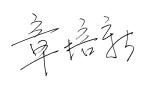 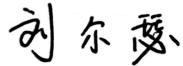 专业毕业要求关联LO11：了解IT日语文章中所涉及的专业基础知识，掌握专业领域的相关词汇，认识模拟信息向数字化信息演变的过程及其作用。LO21：借助辞典读懂所指定的IT日语文章中叙述内容，扩大词汇量，尤其是外来语。LO31：熟悉、模仿IT日语表达形式和具体技巧，培养IT日语方面的书写、口述能力。 LO32：逐渐培养积极思考，喜欢阅读，主动获取新知识的良好习惯。 LO33：根据命题要求，用日语独自撰写表达正确、逻辑贯通的IT相关语句或文章。LO34：通过互联网了解IT技术发展的现状及趋势，阅读相关专著，成为一名新时代所需的既会日语，又懂IT知识的复合型人才。序号课程预期学习成果课程目标（细化的预期学习成果）教与学方式评价方式1LO211能够明确所学IT日语文章要点，通过网络等途径收集、获取有助于本课程学习的相关资料，了解与IT日语所涉及常识。能在课前根据要求制定学习计划并加以实施。每周课后反思、确认学习计划完成情况。1.帮助学生课前确认所指定的演讲稿主题，收集相关资料，要求学生积极提问并按照学习计划课后进行拓展性学习。通过课堂问答环节2LO32能够阅读IT日语科普类文章，逐句口译成汉语，归纳每个段落的主要内容以及整篇文章要旨。用汉语进行简单评价，结合日常生活谈自己认识。1.带领学生大声朗读，注意语音语调。2.对难懂句子或表达形式进行详尽讲解。通过课堂问答环节2LO32通读IT日语文章，做到发音正确，停顿恰当。根据具体内容，二～三人一组扮演不同角色练习对话，借此提高表达能力。纠正发音，例举具体句型进行造句，加深对特定语境中各类表达形式的理解。通过课堂问答环节2LO32围绕不同论述主题，提高分析归纳、推理检验等逻辑思维能力。对所涉及的主题提高自己的认识。要求学生用日语进行问答，当即给予评判、纠正，演示。通过课堂问答环节3LO711活用所学的词语、句型、表达形式，结合本课程内容逐步学会用日语表达IT相关事宜。根据具体情况，要求学生背诵经典语句、段落。通过课堂问答环节3LO711通过本课程学习了解信息技术的重要性，培养新一代知识面广、应用能力强的人才。鼓励学生根据不同题材主动收集相关资料，拓展话题的深度。通过课堂问答环节单元内容构成知识能力要求教学重难点理论课时实践课时1科普知识理解IT日语文章中所涉及的专业基础知识，掌握相关的外来语词汇，认识模拟信息向数字化信息演变的过程及作用。重点讲解每篇IT日语文章中难解词语的含义，分析词语搭配、各类惯用型、句型使用时的要求，段落之间的过渡与衔接以及各种逻辑关系。022实际应用理解IT日语文章中所涉及的专业基础知识，掌握相关的外来语词汇，认识模拟信息向数字化信息演变的过程及作用。重点讲解每篇IT日语文章中难解词语的含义，分析词语搭配、各类惯用型、句型使用时的要求，段落之间的过渡与衔接以及各种逻辑关系。023提高拓展理解IT日语文章中所涉及的专业基础知识，掌握相关的外来语词汇，认识模拟信息向数字化信息演变的过程及作用。重点讲解每篇IT日语文章中难解词语的含义，分析词语搭配、各类惯用型、句型使用时的要求，段落之间的过渡与衔接以及各种逻辑关系。02序号各阶段名称实践主要内容天数/周数备注1根据命题回答问题分析、练习、讨论2课时2根据命题回答问题分析、练习、讨论2课时总评构成（1+X）评价方式占比1要求阅读翻译IT科普文章、回答提问60%X1要求朗读指定的日语IT文章、回答提问15%X2要求朗读指定的日语IT文章、回答提问10%X3要求朗读指定的日语IT文章、回答提问15%